												16th March 2021Dear Parent/GuardianLetter to Parents/Guardians of students in Years 12, 13 and 14I hope you and your family are all keeping well.As you are aware, the Minister for Education has announced that all students in Years 12, 13 and 14 will be returning to school full-time from Monday 22nd March, and we are looking forward to welcoming your child back to school.  I would also like to take this opportunity to congratulate our students on the work they have done during this period of remote learning.Students in Years 12-14 will be starting on Monday morning with a pastoral period with their Form Teacher, to give the young people a chance to reconnect with their peers and their Form Teacher before returning to normal lessons.  Students should therefore go directly to their Form Classrooms.  12 Erne and 12 Shannon are going to be swapping Form Classrooms, so 12 Erne should go to Room U210, and 12 Shannon should go to Room U211.We would remind you that face coverings are compulsory throughout school, and are now also compulsory in class throughout the school day.  In addition, face coverings are also compulsory for post-primary students when travelling on school transport.While GCSE, AS and A2 exams have been cancelled for this Summer, schools are being asked to submit to examination boards Centre Determined Grades for students in each of their subjects.  This will require schools to use a range of evidence to support the grades awarded to each student.  Subject teachers will be working over the coming weeks to collate and assess the evidence they already hold.  Where further evidence is required, students will be given the opportunity to sit additional assessment tasks.  Guidance and support will be given to students in preparing for any additional tasks, and students and their parents/guardians will be informed in advance of any assessment tasks.  Assessment tasks will not take place until after the Easter holiday.Term will end on Tuesday 30th March, which will be a full school day.  Wednesday 31st March will be a Staff Development Day, for teachers to work on collation of evidence for Centre Determined Grades.  The Summer Term will start on Monday 12th April for students in Years 12, 13 and 14.  We wish all of our students and their parents/guardians a happy and holy Easter holiday.On behalf of our teaching staff and myself, I thank you, our parents/guardians, for your support during this period of remote learning, and we look forward to seeing our Year 12, 13 and 14 students on Monday morning.Yours faithfully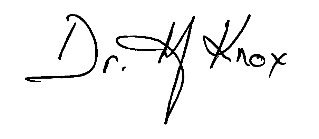 Dr Martin KnoxPrincipal